Şcoala: Colegiul National Traian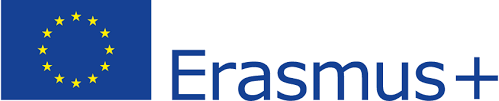 Nr. înregistrare: PROIECT DE PARTENERIAT STRATEGIC ERASMUS+DOSAR DE CANDIDATURĂ AL  MEMBRILOR ECHIPEI DE PROIECT ERASMUS+ (2020-2022)TERMEN DEPUNERE: ................................Dosarul de candidatură necesar în vederea selecției membrilor echipei de proiect trebuie să cuprindă următoarele documente: Chestionarul pentru constituirea echipei de lucru a cadrelor didactice;Declaraţia de acord;CV Europass;Scrisoare de intenţie;Documente doveditoare de cunoaştere a limbii engleze;Documente doveditoare cunoştinţe TIC;Caracterizare din partea conducerii unităţii, din care să reiasă interesul şi experienţa anterioară a cadrului vis-a-vis de proiecte de genul acesta, parteneriate școlare, concursuri, acţiuni de voluntariat etc.Dovada implicării în proiecte anterioare, de orice fel;Conceperea unui proiect – program pentru întâlnirea din școală cu partenerii de proiect, aplicat pe tema proiectului din care vreți să faceți parte. (Întâlnirea din școală va avea loc în luna ....... anul ........., tema întâlnirii: .................. Fiecare proiect program va conține activități relevante temei precizate mai sus și va fi structurat pe zile (5) și ore/ședințe de lucru. Programul unei zile va fi cuprins în intervalul orar: 09-16.        Director/Manager de proiect 	   			         Coordonator proiect,        Prof. ............................				         Prof. ......................................